motion✕TOYS DANCE PLACE　PresentsDancing　Motion　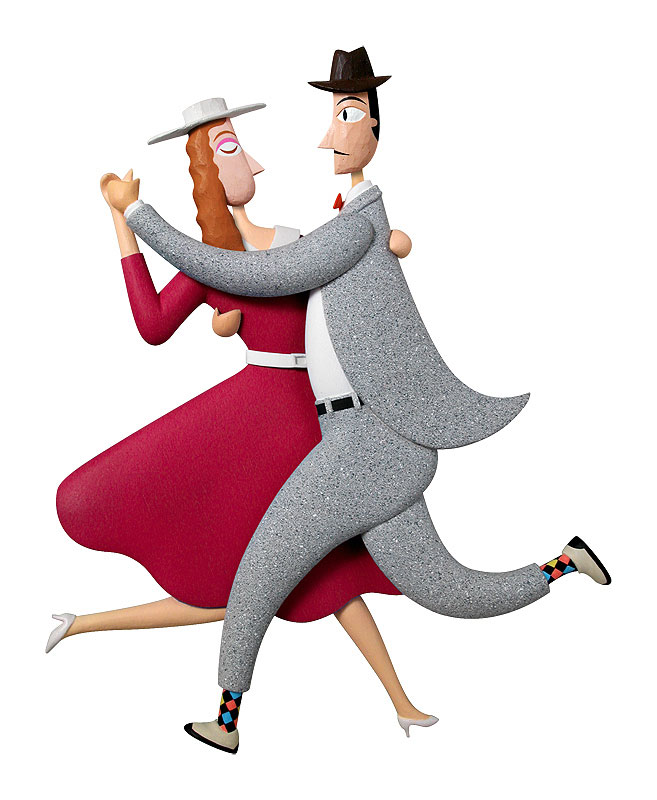 Thanks Party 2019【第１部】 社交ダンスショー【第２部】 ファッションショー【第３部】 抽選会　　 【ドレスコード】  男性 ： ジャケット着用　       女性 ： パーティードレスドレスコード】2019.5.12(Sun) 12:00～15:00